附件2 平台登录链接与操作指南—、登录链接南京航空航天大学金城学院：https://nua.ulearning.cn/jf/二、操作指南（一）“录播课程”选课与学习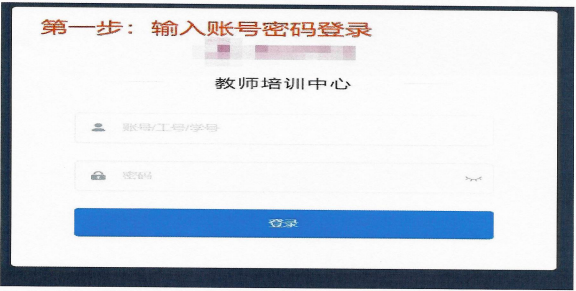 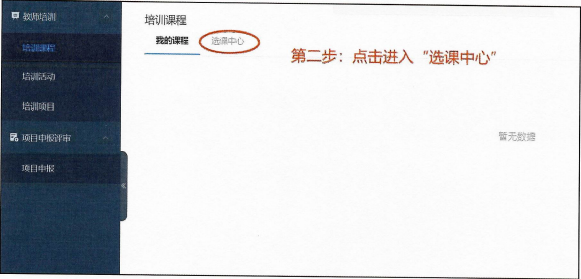 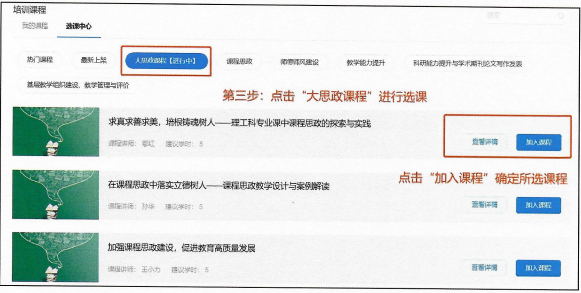 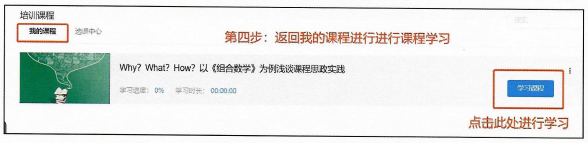 （二）“直播课程”学习进入直播课方式一：点击课程表后的直播登录链接，输入姓名、手机号码、学校 名称、所属学院等信息后，进入直播课程学习。进入直播课方式二：点击“培训活动”，点击“我的活动”，点击直播课程链接 进入直播课程学习。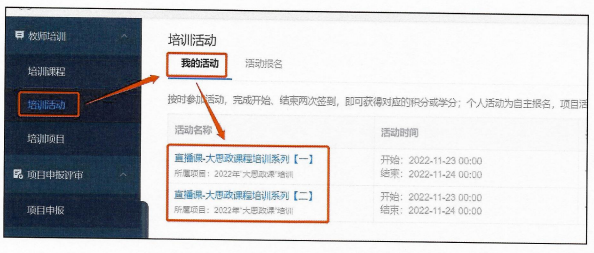 学习进度和学分查看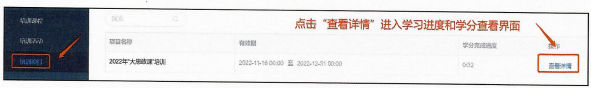 （四）客服咨询电话存在无法登录、忘记账号等问题，可联系“文华在线”平台技术支持人员或拨打客服电话：4006107808。